 Круглый стол на тему: «Знания о финансах – вклад в будущее».В рамках  празднования Всероссийского Дня  финансиста   11 сентября 2021 года в группе БД.18А специальность 38.02.07 Банковское дело прошло мероприятие на тему: «Знания о финансах – вклад в будущее». Мероприятие проходило в форме круглого стола.Цель мероприятия: Привлечение интереса обучающихся к теме финансовой безопасности, важности разумного финансового поведения, ответственного отношения к личным финансам, знания своих прав как потребителей финансовых услуг и знания способов защиты этих прав.На мероприятии присутствовали:Студенты группы БД.21А  специальность Банковское дело,  преподаватели профессионального цикла по специальности 38.02.07 «Банковское дело»  Данилкина И.Н. и Сараева Н.В.Данилкина И.Н. рассказала о  понятии «личные финансы», о видах планирования месячного личного бюджета, о необходимости контроля за личными финансами.  Сараева Н.В. рассказала об эффективном использовании денег, об инструментах для ведения личных финансов, о сетевом маркетинге.Студенты   в доступной   форме познакомились с правилами планирования личных финансов и расходов, научились накапливать сбережения и выгодно вкладывать деньги, принимали активное участие в обсуждении актуальных вопросов, которые ставил перед ними  преподаватель.Дискуссия сопровождалась просмотром презентации на тему: «Знания о финансах – вклад в будущее». У молодых людей была прекрасная возможность задать интересующие их вопросы. По окончании круглого стола Данилкина И.Н. подвела итог всему вышесказанному, указав на сходство и различия в позициях участников круглого стола.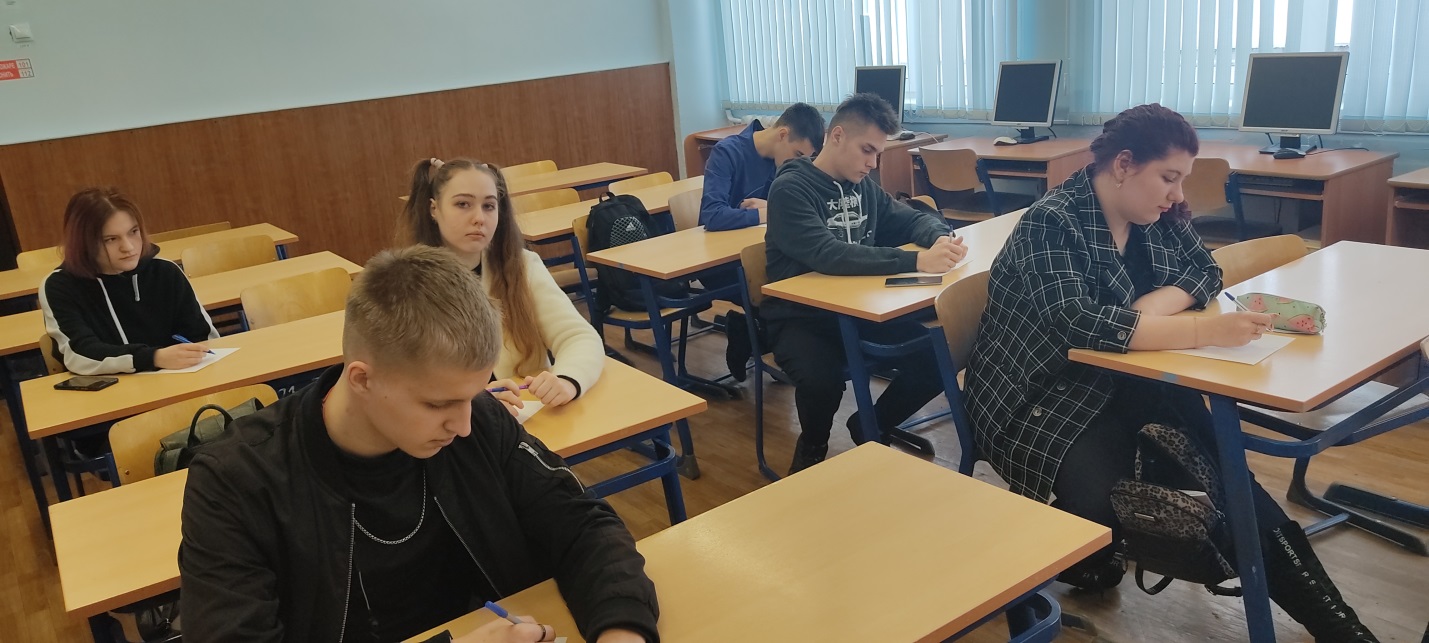 